			Theme 3		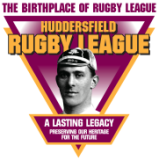 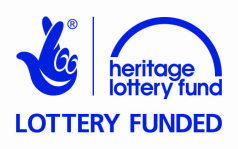 TimelinePupil Activity Sheet 4: Name the DecadeUse Pupil Activity Sheet 1, ‘Completing the Timeline’ to work out the decades in which each of the following statements were made.e.g. ‘We have just won the Challenge Cup, but do you think we will be as successful now the war has ended and the full rugby league starts again next season?’’1940s1. ‘We need another ‘Team of all Talents’ like we had ten years ago. Then our football and rugby teams will both be the best in the land.’____________2. ‘I’m looking forward to seeing some night matches at Fartown now.’____________3. ‘The Football League has been going for four years. Cricket leagues are springing up all over Yorkshire. It is about time we had a league in rugby league.’____________4. ‘We’ve had a woman Prime Minister for nearly ten years. When do you think we will have a permanent women’s rugby league team?’____________5. ‘This is our third ground this decade. I wonder if this will be a permanent home.’____________6. ‘It’s all right having these athletics activities in the summer, but I would like us to play a team sport in the winter.’____________7. ‘We’ve lost one Great Britain forward on the Somme and now another is badly wounded at Passchendaele.’____________8. ‘It’s less than ten years since the Internet was launched. Before that you had to wait for the Sunday papers or Monday’s Huddersfield Examiner to read a report of the game. Now you can go onto the club’s website and read a report the same night.’____________